GUÍA DE RETROALIMENTACIÓN Nº 10 TECNOLOGÍA8º BÁSICO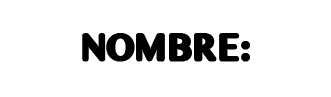 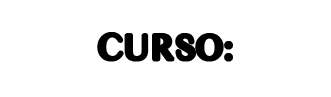 OA5: Examinar soluciones tecnológicas existentes que respondan a las oportunidades o necesidades establecidas considerando los destinatarios, aspectos éticos y funcionales.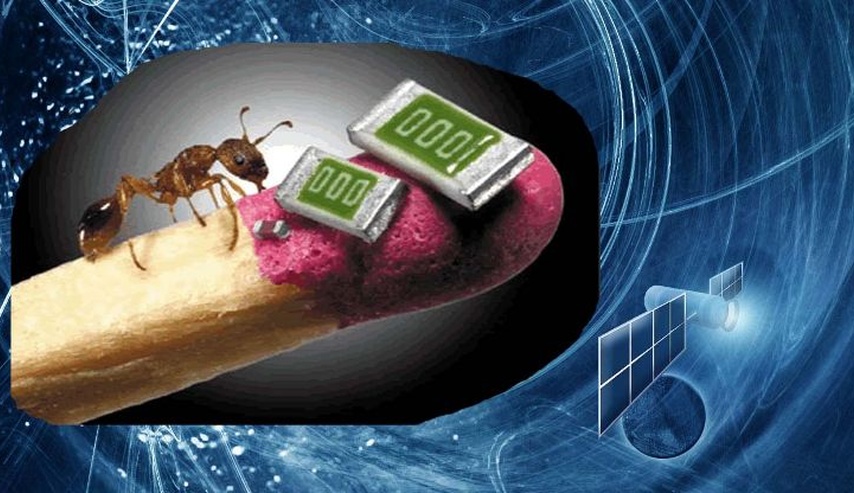 Recordar que es el estudio y la manipulación de la materia en tamaños increíblemente pequeños, generalmente entre 1 y 100 nanómetros.La palabra nanotecnología proviene del griego “nano” que significa enano. La Nanotecnología se usa para crear y mejorar muchos productos que la gente usa diariamente. NO OLIVIDES VER LA CÀPSULA DE APRENDIZAJE Nº10: Pincha Aquí el link de la clase 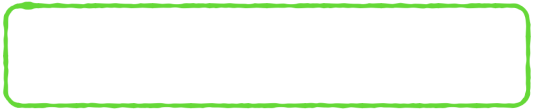 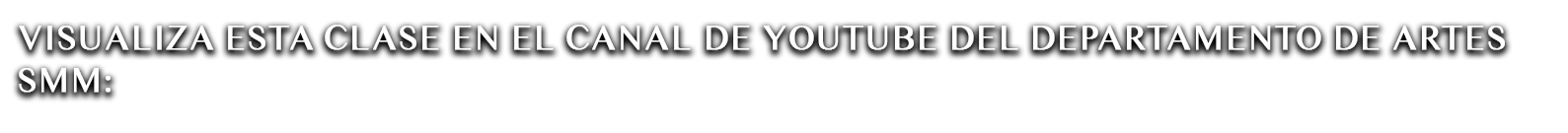 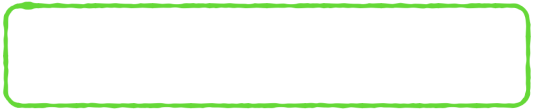 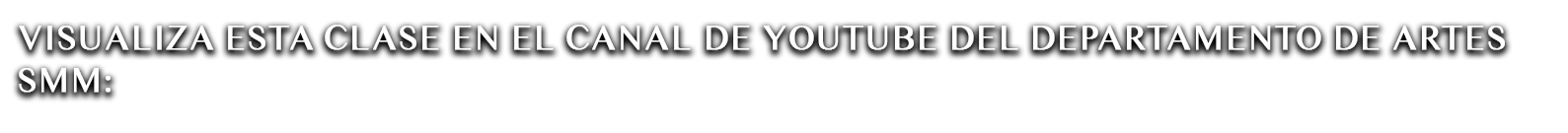 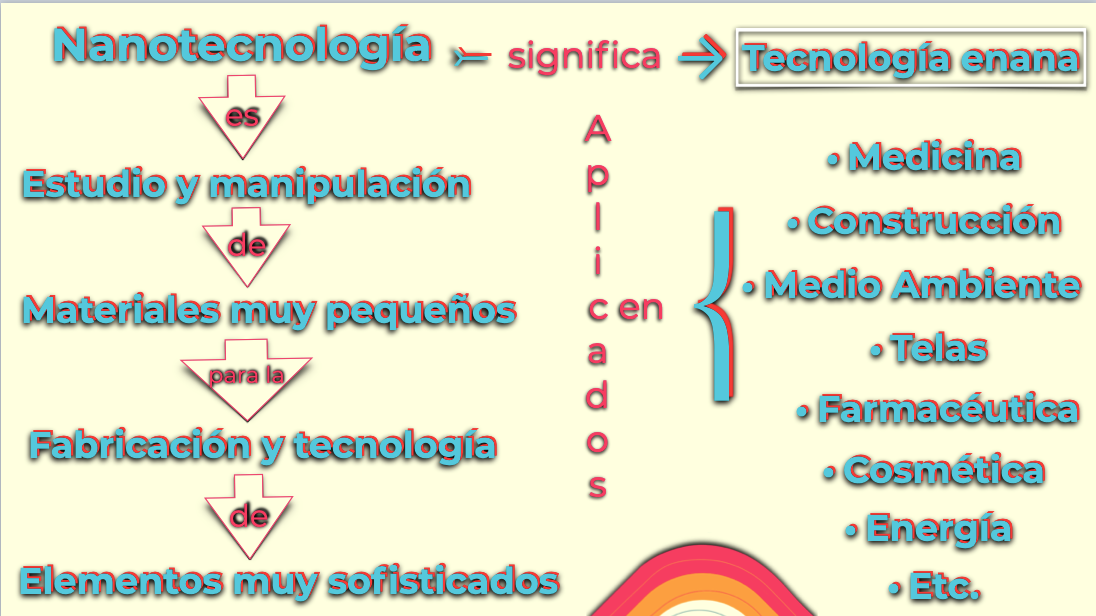 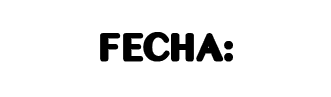 